Members are summoned to the Pitcombe Parish Council Meeting to be held at 7.30pm on Tuesday 10th April 2018 at Hadspen Village Hall.Members are reminded that the Council has a general duty to consider the following matters in the exercise of any of its functions: Equal Opportunities (race, gender, sexual orientation, marital status, age and any disability) Crime & Disorder, Health & Safety and Human Rights.Members of the public are invited to attend. The Chairman will allow a period of 10 minutes for questions from the public before the meeting begins. To receive Apologies for Absence.To receive Declarations of any Unregistered Disclosable Interests.To approve the minutes of the Parish Council meeting held on 13th March 2018.To receive reports fromCounty Councillor.District Councillor.PCSO.Matter Arising for report:Highways and Drains: UpdateTo note that improvement works have commenced at the Village Hall car park.To review Planning Applications, Road Closures, Foot Path Diversions.	Outcomes of applications considered at previous meetings: None at time of publishing the agendaNew Planning Applications: 18/00665/FUL – The carrying out of internal and external alterations to include the erection of a single storey rear extension and demolition of outbuilding. Priddles Hill House, Lime Kiln Lane, Hadspen. BA7 7LX 18/00929/FUL & 18/00930/LBC – The carrying out of various alterations, extensions to outbuildings and change of use of Shatwell House into hotel to provide 17 No. units of accommodation (Use Class C1) and change of use of associated adjacent buildings into visitor accommodation to include new 'pool barn' to provide ancillary leisure facilities for guests, new 'Granary' building and associated landscape works including new landscaped car park and new private access track linking to Hadspen House (Revised Application). Shatwell House, Shatwell Lane, Yarlington. BA9 8DL18/00789/FUL & 18/00790/LBC – The erection of a new boundary wall. Hadspen House, Hadspen Estate, Hadspen. BA7 7LXOther Planning matters: To note that, from 27th April 2018, SSDC will no longer issue paper copies of planning decision notices and that SSDC is recommending that Parish Councils sign up to the weekly list of planning applications.Temporary Road Closures: Shute Lane from the junction with West End and High Street (A359), north-westwards for a distance of 700 metres, from 23rd April for one day.Path Diversions - None.Reports from Portfolio holders not covered elsewhere on the agenda.Finance.To review the Budget vs Spend sheet.To approve the cash book and bank reconciliation for March 2018.To approve payments of: Correspondence/Publications received for report: SSDC – Invitation to comment on the Draft Strategic Housing Framework 2018 - 2022Castle Cary Town Council – Invitation to comment on the Castle Cary and Ansford Neighbourhood PlanSSDC – Invitation to attend information events relating to the General Data Protection Regulations; to agree if a member(s) will attend at a cost of £10.00 each; to agree that the Clerk may attend at a cost of £25.00 to be shared with Charlton Horethorne and Henstridge Parish Councils.SSDC – To agree any issues the Council would like to be raised at the Annual Town and Parish Council meeting on 23rd April.SALC – Invitation to comment on a review of Local Government Ethical Standards.Any Other Business:Please note this item can only be used for statements of information and requests for items to be included on the agenda at the next meeting.Date of the next Parish Council meeting: 10th April 2018 at 7.30pm 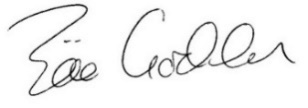 Zöe GoddenParish Clerk05 April 2018Zöe GoddenSalary and expenses March 2018£266.50HMRCIncome Tax January to March 2018£  16.40Charles BrookMaterials for installation of kissing gate£ 105.80